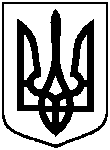 СУМСЬКА МІСЬКА ВІЙСЬКОВА АДМІНІСТРАЦІЯСУМСЬКОГО РАЙОНУ СУМСЬКОЇ ОБЛАСТІРОЗПОРЯДЖЕННЯЗ метою оперативного, об’єктивного інформування мешканців Сумської міської територіальної громади про поточну ситуацію в громаді та області, про діяльність Сумської обласної військової адміністрації, Сумської районної військової адміністрації та Сумської міської військової адміністрації у період військового стану на території України та 30 днів після його закінчення, керуючись пунктом 8 частини шостої статті 15 Закону України «Про правовий режим воєнного стану»:1. Визначити керівників структурних підрозділів, комунальних підприємств та комунальних установ Сумської міської ради відповідальними особами за організацію суспільних заходів та надання інформації щодо поточної діяльності, подій суспільно-політичного, соціально-економічного, культурного та спортивного життя громади.2. Щоденно інформувати начальника Сумської міської військової адміністрації про поточну діяльність структурного підрозділу (комунального підприємства/установи), події суспільно-політичного, соціально-економічного, культурного та спортивного життя міста і громади на електронну адресу inform@smr.gov.ua (управління суспільних комунікацій Сумської міської ради для узагальнення).У разі виникнення суспільно-резонансних подій або нештатних ситуацій у громаді терміново повідомляти начальника Сумської міської військової адміністрації у телефонному режимі.3. Щочетверга інформувати управління суспільних комунікацій Сумської міської ради про заплановані на наступний тиждень найважливіші події у суспільному житті міста, у тому числі за участю керівництва Сумської обласної військової адміністрації, Сумської районної військової адміністрації та Сумської міської військової адміністрації на електронну адресу inform@smr.gov.ua.4. Погоджувати суспільні заходи (організаційні та медійні питання) за участі керівництва Сумської обласної військової адміністрації, Сумської районної військової адміністрації та Сумської міської військової адміністрації з департаментом інформаційної діяльності та комунікацій з громадськістю Сумської обласної військової адміністрації та профільними структурними підрозділами Сумської обласної військової адміністрації. 5. Відділу з організації діяльності ради Сумської міської ради (Надія БОЖКО) забезпечити інформування депутатів Сумської міської ради про суспільні заходи, які відбуваються на території Сумської міської територіальної громади. 6. Управлінню суспільних комунікацій Сумської міської ради (Олена ДЯГОВЕЦЬ):6.1. погоджувати план заходів та подій, ініційованих структурними підрозділами, комунальними підприємствами та комунальними установами Сумської міської ради, з начальником Сумської міської військової адміністрації щоп’ятниці на наступний тиждень;6.2. анонсувати суспільні заходи за участі керівництва Сумської обласної військової адміністрації, Сумської районної військової адміністрації та Сумської міської військової адміністрації після їх погодження;6.3. щотижня надавати моніторинг суспільно-політичної ситуації в громаді, проблемні та резонансні питання начальнику Сумської міської військової адміністрації, секретарю, керуючому справами виконавчого комітету, заступникам міського голови, за його результатами готуються доручення щодо вирішення проблемних та резонансних питань;6.4. до 1 числа місяця надавати пропозиції щодо медіа-плану на поточний місяць.7. Керівники структурних підрозділів (комунальних підприємств/установ) несуть персональну відповідальність за організацію інформаційно-аналітичного забезпечення у очолюваних ними підрозділах (підприємствах/установах), у тому числі, за своєчасність та якість наданої інформації.8. Контроль за виконанням даного розпорядження залишаю за собою.Начальник								Олексій ДРОЗДЕНКОАРКУШ ПОГОДЖЕННЯдо розпорядження Сумської міської військової адміністрації«Про інформаційно-аналітичне забезпечення Сумської міської військової адміністрації»Розпорядження підготовлене з урахуванням вимог законів України «Про правовий режим воєнного стану», «Про доступ до публічної інформації», «Про захист персональних даних».Олена ДЯГОВЕЦЬ 700-57023.01.2024м. Сумим. Суми  № 23 - ВКВАПро інформаційно-аналітичне забезпечення Сумської міської військової адміністраціїПро інформаційно-аналітичне забезпечення Сумської міської військової адміністраціїПро інформаційно-аналітичне забезпечення Сумської міської військової адміністраціїНачальник управління суспільних комунікаційНачальник відділу протокольної роботи та контролюОлена ДЯГОВЕЦЬЛариса МОШАНачальник правового управління Олег ЧАЙЧЕНКОКеруючий справами виконавчого комітетуЮлія ПАВЛИК